Leader Copy | Make Known | March 15, 2017Creational Text – Large Group	Intro question – How many ways do we have to communicate?	We put a lot of thought into where we are going to say something and on what platform. How much thought do we put into what it is we share? Does the bible have anything to say about what we should communicate to others?Creational Text – Small Group	What ways do you use to talk to your friends? Parents? Grandparents?	Do you ever swap stories about growing up? What stories do you tell?	If you had to tell someone a story from your life that really illustrated who you are, what story would you tell them?Scriptural Text – Small GroupPsalm 105 1-5a1 Give praise to the Lord, proclaim his name;    make known among the nations what he has done.2 Sing to him, sing praise to him;    tell of all his wonderful acts.3 Glory in his holy name;    let the hearts of those who seek the Lord rejoice.4 Look to the Lord and his strength;    seek his face always.5 Remember the wonders he has done,...from here the psalm gives a history of the people of Isreal, retelling God's faithfulness in their journey.	What things does the psalmist encourage us to do? 	Create a timeline of your life. Write down important life events. Include one or two things (if you can) that illustrated God's faithfulness in your own life.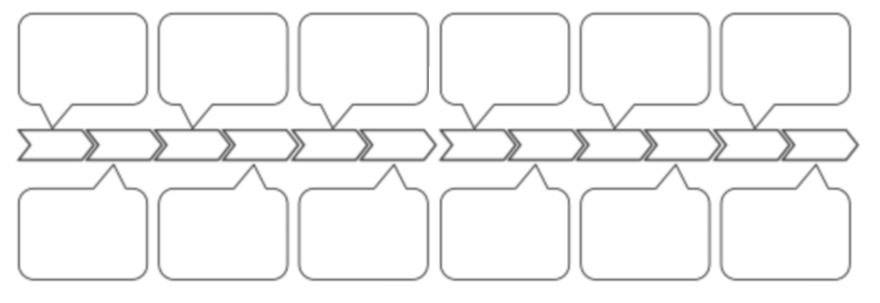 Discuss your timelines with your group.1 Peter 3:15bAlways be prepared to give an answer to everyone who asks you to give the reason for the hope that you have. But do this with gentleness and respect	If a person were to ask you why you have hope in the Lord, what would you tell them?Connections – Small GroupWhat event in your life has affected your relationship with God the most? How did it affect you?Do you find it easy or challenging to share stories of God's faithfulness? Why?How do you feel when you hear other people share stories about God's faithfulness in their lives?Is there a person in your life who really inspired you with their story?Prayer - Share any prayer requests and pray together.